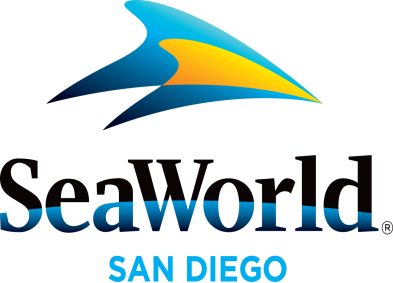 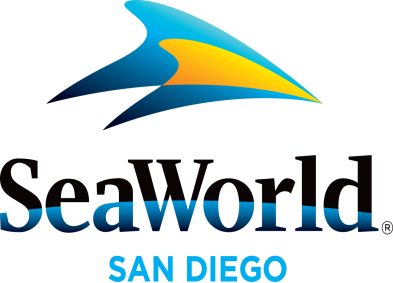           February 2016LUNAR NEW YEAR AT SEAWORLD: The park’s Lunar New Year Festival area will be alive with sights, sounds and aromas celebrating Asian culture. Asian-inspired culinary offerings will tantalize the taste buds and entertaining acts will amaze and delight visitors with cultural performances, such as taiko drummers, lion dancers and the new interactive dragon parade. The Chinese Acrobats of Hebei will amaze the audience with incredible feats of agility and grace at the park’s Mission Bay Theater. At the front of the park and at the Lunar New Year Festival area, guests will be greeted with festive red décor and artwork depicting monkeys, in honor of the Lunar New Year’s astrological symbol of 2016. And in keeping with the Chinese tradition of wishing good fortune and happiness to family and friends, SeaWorld guests who visit the Lunar New Year Festival area and show venues will have an opportunity to receive a red envelope with a special gift inside. Lunar New Year at SeaWorld continues Feb. 6–8, 12–15, and 20–21. Guests born in the Year of the Monkey – 1920, 1932, 1944, 1956, 1968, 1980, 1992 or 2004 – received FREE admission on Feb. 6-8. All of SeaWorld’s seasonal events are included with park admission, but the best way to enjoy all the fun is to purchase a SeaWorld Fun Card where guests can save $10 on a single-day ticket and visit the rest of 2016 for FREE!A WHALE-OF-A-VALENTINE’S-DAY CELEBRATION: Valentine’s Evening With Shamu is an elegant, unforgettable, romantic evening at SeaWorld® San Diego on Sunday, Feb. 14. SeaWorld’s award-winning chefs will cook up a delicious California-inspired four-course menu, and diners are sure to be mesmerized by majestic killer whale performances just a few feet away from candlelit tables on Shamu’s private poolside patio. The menu includes a sustainable tuna stack, artisan cheese, organic tomato soup, braised Angus short ribs and much more. Seating is limited. To make reservations, call (800) 257-4268 or visit www.SeaWorldSanDiego.com.CAMP SIGN-UP UNDER WAY: February is the perfect time to sign up for summer camp and registration is under way for SeaWorld Camps. Kids of all ages can get into some serious summer fun at SeaWorld’s camp programs, where activities include interacting with animals and getting a behind-the-scenes look at how they are cared for and trained. Day Camp is available for preschoolers and kindergarteners through 9th graders (five-day sessions) on select weeks between June 20 and Aug. 19. Five-night Resident Camps for 5th through 12th graders take place June 19–Aug. 19. For more information call (800) 257-4268 or visit www.SeaWorldSanDiego.com/Education.SIGN UP FOR SEAWORLD’S POLE TO POLE 5K FUN RUN: The park is gearing up for SeaWorld’s® Pole to Pole 5K Fun Run on March 6. Participants in the fifth annual 5K will sprint (or stroll) by sea lions and dolphins, birds and Shamu®, too. Runners, walkers, and of course animals, will cheer participants on as they journey through the park. Pole to Pole Fun Run participants will meet SeaWorld costume characters and animal ambassadors, and learn about research and conservation efforts from Hubbs-SeaWorld Research Institute, the SeaWorld & Busch Gardens Conservation Fund and SeaWorld experts. Registered runners will also receive a Pole to Pole 5K Fun Run T-shirt, a light breakfast, an opportunity drawing for prizes and free single-day admission to SeaWorld either Saturday March 5 or Sunday, March 6. Proceeds from this fun event will go directly to on-the-ground research and conservation efforts to help wildlife and wild places around the world. For more information call (800) 257-4268 or visit www.SeaWorldParks.com/poletopolefunrun.Photos and videos are available upon request. For more information on these and other stories, please contact SeaWorld® Public Relations at (619) 226-3929, or visit our online Media Room at www.SeaWorld.com/sdpressroom.		—SeaWorld—